CALL FOR PAPERSThe Philosophy Department at the University of Windsor is Proud to Announce the 14th Annual “Critical Reflections: A Graduate Philosophy Conference”	All graduate students interested in participating are invited to submit a  250-400 word abstract for a 10-12 page paper (suitable for a 20 minute presentation). Presentations will be followed by a 10 minute question and answer period. Submissions from any area of philosophy are welcome,  but we are interested in significant and original contributions to philosophical research.	“Critical Reflections” will be held in the McPherson Lounge of Alumni Hall at the University of Windsor on Saturday March 10th, 2018. The deadline for submissions is January 31st, 2018. Notice of acceptance can be expected within a few days after the deadline. Abstracts will be chosen by blind review. All submissions should be entered through our conference website: http://scholar.uwindsor.ca/essaysofsignificance/ (Click “Submit Abstract”)For inquiries, please visit the conference website, or contact: uwphil@gmail.comFor technical support, please contact: djohnst@uwindsor.caSome funding may be available for assisting students with accommodation costs.	The conference proceedings will be published on the "Critical Reflections" conference website. The papers from the proceedings will be published open access and made available under Creative Commons Attribution license: https://creativecommons.org/licenses/by/3.0/. This is an excellent opportunity for graduate students to showcase their work. Presenters will be given ample time to edit their work prior to the publication of the proceedings. Final submissions for publication will be edited by the conference organizing committee and should follow MLA format, and should not exceed 12 pages.	On the evening of Friday March 9th, 2017, following the 12th Annual “Critical Reflections: An Undergraduate Philosophy Conference,” there will be a Keynote Address will be given by:Patricia Marino(University of Waterloo)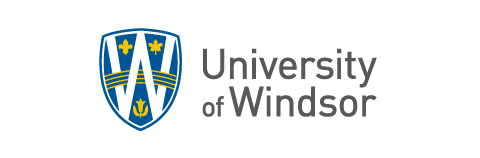 